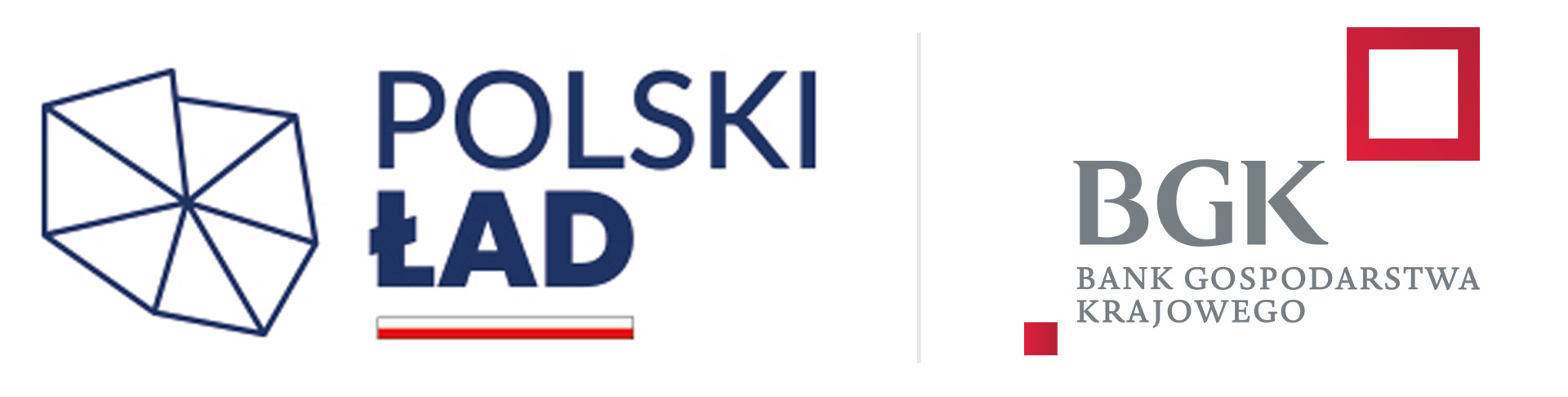 ZAM.272.1.3.2023   				                    Brzeg, dnia 12.05.2023 r.                                              -strona internetowa prowadzonego postępowania -ZAWIADOMIENIE O WYBORZE OFERTYdot. zadania pn. „Poprawa warunków życia dzieci w pieczy zastępczej na terenie Powiatu Brzeskiego – budowa nowych i modernizacja istniejących placówek”Działając na podstawie art. 253 ust. 2  ustawy z dnia 11 września  2019 r.                                   (tj. Dz. U. 2022, poz. 1710 z późn. zm.) zwanej dalej „ustawa Pzp” zamawiający informuje, że dokonał wyboru oferty najkorzystniejszej.CZĘŚĆ I: Pełnienie wielobranżowego Nadzoru Inwestorskiego nad modernizacją dwóch Placówek Opiekuńczo-Wychowawczych w Skorogoszczy oraz budowie obiektów małej architektury w ramach zadania pn.:  „Poprawa warunków życia dzieci w pieczy zastępczej na terenie Powiatu Brzeskiego – budowa nowych i modernizacja istniejących placówek”w miejscowości Skorogoszcz 23 dz. nr 194/2Jako ofertę najkorzystniejszą uznano ofertę złożoną przez wykonawcę:ATB-BUD 2 sp. z o.o. ul. Armii Krajowej 7, 45-071 OpoleUzasadnienie faktyczne wyboru:Wybrany wykonawca nie podlega wykluczeniu, jego oferta nie podlega odrzuceniu, wykonawca spełnia warunki udziału w postępowaniu oraz jego oferta przedstawia najkorzystniejszy bilans ceny i innych kryteriów określonych w SWZ. Punktacja przyznana ofertom w poszczególnych kryteriach oceny ofert wraz z łączną liczbą punktów przedstawia się następująco:CZĘŚĆ II: Wykonanie dokumentacji projektowej i wykonanie na jej podstawie prac budowlanych związanych budową trzech Domów Pieczy Zastępczej w ramach zadania pn.: „Poprawa warunków życia dzieci w pieczy zastępczej na terenie Powiatu Brzeskiego - budowa nowych i modernizacja istniejących placówek" – w formule zaprojektuj i wybuduj.Jako ofertę najkorzystniejszą uznano ofertę złożoną przez wykonawcę:CERTA Dawid Szymaniak, Krzyżowice 3, 49-332 OlszankaUzasadnienie faktyczne wyboru:Wybrany wykonawca nie podlega wykluczeniu, jego oferta nie podlega odrzuceniu, wykonawca spełnia warunki udziału w postępowaniu oraz jego oferta przedstawia najkorzystniejszy bilans ceny i innych kryteriów określonych w SWZ. Punktacja przyznana ofertom w poszczególnych kryteriach oceny ofert wraz z łączną liczbą punktów przedstawia się następująco:CZĘŚĆ III: Pełnienia wielobranżowego Nadzoru Inwestorskiego nad wykonaniem dokumentacji projektowej i wykonaniem na jej podstawie prac budowlanych związanych budową trzech Domów Pieczy Zastępczej w ramach zadania pn.: „Poprawa warunków życia dzieci w pieczy zastępczej na terenie Powiatu Brzeskiego - budowa nowych i modernizacja istniejących placówek" – w formule zaprojektuj                               i wybuduj.Jako ofertę najkorzystniejszą uznano ofertę złożoną przez wykonawcę:Usługi Budowlane i Projektowe Grzegorz Sosnowski, ul. Grota Roweckiego 11G/6, 45-267 OpoleUzasadnienie faktyczne wyboru:Wybrany wykonawca nie podlega wykluczeniu, jego oferta nie podlega odrzuceniu, wykonawca spełnia warunki udziału w postępowaniu oraz jego oferta przedstawia najkorzystniejszy bilans ceny i innych kryteriów określonych w SWZ. Punktacja przyznana ofertom w poszczególnych kryteriach oceny ofert wraz z łączną liczbą punktów przedstawia się następująco:WICESTAROSTA(-)Ewa Smolińska Sprawę prowadzi Aleksandra Kurpiel, tel. 77 444 79 21Sporządziła dn. 12.05.2023 r. Aleksandra Kurpiel 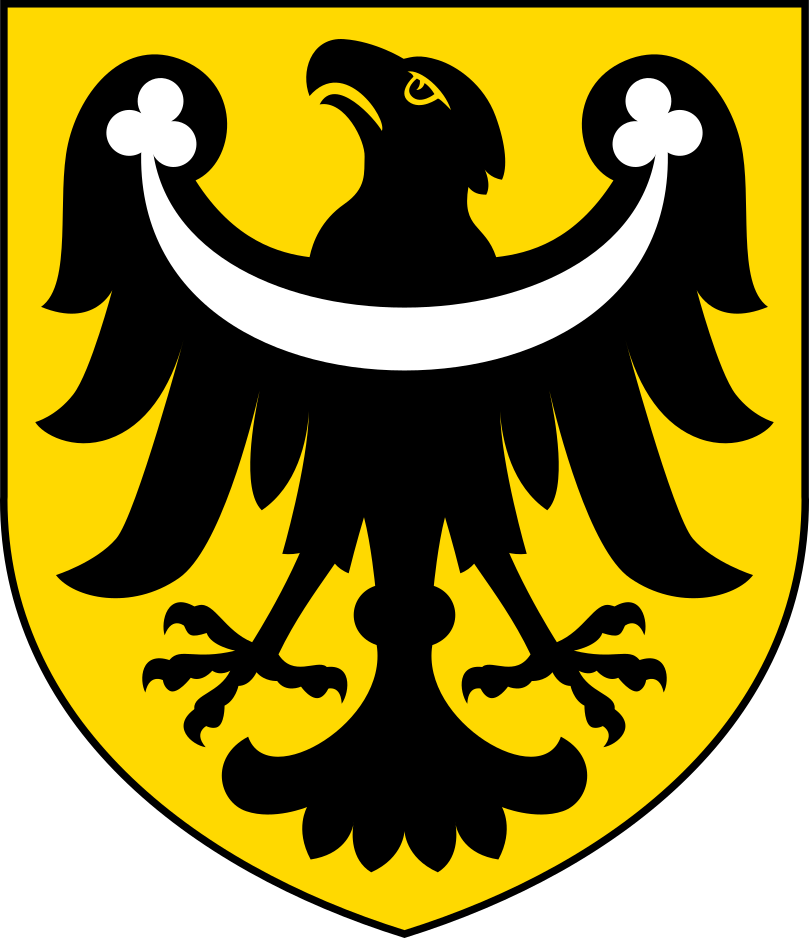 Powiat Brzeski - Starostwo Powiatowe w Brzeguul. Robotnicza 20, 49-300 Brzegcentrala tel. (+48) 77 444 79 00 (do 02)https://brzeg-powiat.pl/Nazwa i adres wykonawcyIlość uzyskanych pkt w kryterium „cena”, waga 60%`Ilość uzyskanych pkt w kryterium „Doświadczenie inspektora nadzoru inwestorskiego w specjalności konstrukcyjno-budowlanej bez ograniczeń ”  waga 40%Łączna ilość uzyskanych punktówNazwa i adres wykonawcyIlość uzyskanych pkt w kryterium „cena”, waga 60%`Ilość uzyskanych pkt w kryterium „Doświadczenie inspektora nadzoru inwestorskiego w specjalności konstrukcyjno-budowlanej bez ograniczeń ”  waga 40%Łączna ilość uzyskanych punktówM5 Biuro Obsługi Inwestycji Budowlanych Mateusz Sinicki,Ul. Osiedle Piastów 28/3, 49-100 Niemodlin 25,20 pkt 40 pkt 65,20 pkt Przedsiębiorstwo Budowlano-Usługowe Paweł Srebrny, Ul. Karpacka 22/7, 45-217 Opole 19,80 pkt 40 pkt 59,80 pkt ATB-BUD 2 sp. z o.o. Ul. Armii Krajowej 7, 45-071 Opole 60,00 pkt 30 pkt 90,00 pktSK Invest Sławomir Kiełtyk,Ul. Budowlanych 54, 45-123 Opole 18,80 pkt 40 pkt 59,80 pktZakład Projektowania i Usług Inwestycyjnych PROBUDEX – Jan Leszczyński, Ul. Kusztelana 6, 53-021 Wrocław30,00 pkt 40 pkt70,00 pktGrzegorz Sosnowski Usługi Budowlane i Projektowe, ul. Grota Roweckiego 11G/6, 45-267 Opole 26,40 pkt 40 pkt 66,40 pktNazwa i adres wykonawcyIlość uzyskanych pkt w kryterium „cena”, waga 60%`Ilość uzyskanych punktów w kryterium „Termin gwarancji” waga 40 %Łączna ilość uzyskanych punktówNazwa i adres wykonawcyIlość uzyskanych pkt w kryterium „cena”, waga 60%`Ilość uzyskanych punktów w kryterium „Termin gwarancji” waga 40 %Łączna ilość uzyskanych punktówPB BAUMAR Sp. z o.o. Sp. k. Ul. Lipowa 132, 46-070 Polska Nowa Wieś56,40 pkt 40,00 pkt 96,40 pkt Certa Dawid Szymaniak, Krzyżowice 3, 49-332 Olszanka60,00 pkt 40,00 pkt 100 pkt KLONEX II Grzegorz Długi, ul. Kasztanowa 10, 49-318 Skarbimierz Osiedle55,80 pkt 40,00 pkt 95,80 pkt Nazwa i adres wykonawcyIlość uzyskanych pkt w kryterium „cena”, waga 60%`Ilość uzyskanych pkt w kryterium „Doświadczenie inspektora nadzoru inwestorskiego w specjalności konstrukcyjno-budowlanej bez ograniczeń ”  waga 40%Łączna ilość uzyskanych punktówNazwa i adres wykonawcyIlość uzyskanych pkt w kryterium „cena”, waga 60%`Ilość uzyskanych pkt w kryterium „Doświadczenie inspektora nadzoru inwestorskiego w specjalności konstrukcyjno-budowlanej bez ograniczeń ”  waga 40%Łączna ilość uzyskanych punktówM5 Biuro Obsługi Inwestycji Budowlanych Mateusz Sinicki,Ul. Osiedle Piastów 28/3, 49-100 Niemodlin 18,60 pkt 40 pkt 58,60 pktPrzedsiębiorstwo Budowlano-Usługowe Paweł Srebrny, Ul. Karpacka 22/7, 45-217 Opole27,60 pkt 40 pkt 67,60 pktATB-BUD 2 sp. z o.o. Ul. Armii Krajowej 7, 45-071 Opole60,00 pkt 20 pkt 80,00 pktSK Invest Sławomir Kiełtyk,Ul. Budowlanych 54, 45-123 Opole26,40 pkt 40 pkt 66,40 pktBMJ Rent Sp. z o.o. Ul. Lipowa 132, 46-070 Polska Nowa Wieś27,60 pkt 40 pkt 67,60 pktZakład Projektowania i Usług Inwestycyjnych PROBUDEX – Jan Leszczyński, Ul. Kusztelana 6, 53-021 Wrocław28,80 pkt40 pkt 68,80 pktGrzegorz Sosnowski Usługi Budowlane i Projektowe, ul. Grota Roweckiego 11G/6, 45-267 Opole41,40 pkt 40 pkt 81,40 pkt